Vzkaz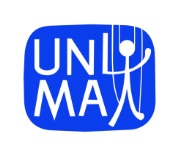 ke Světovému dni loutkového divadla UNIMA 2018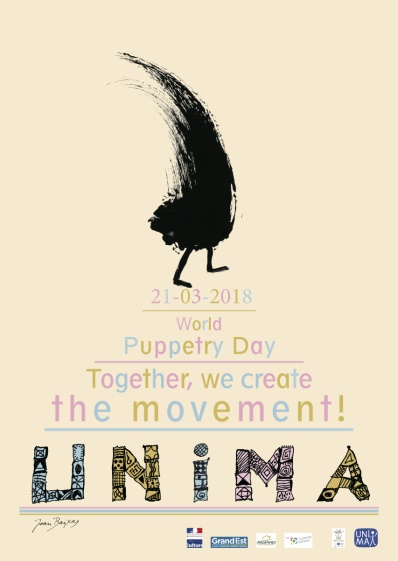 Od Werewere-Liking GnepoVyřezaná hlavaNamalované těloJe to člověkJe to zvířeNebo dokonce zeleninaS kořeny a uschlými listyJe to nerostVytvořený přímo z kamenné hmotyNebo z hlíny bohaté na kovyNebo je to jen pěna nebo hadry…Existuje anebo tu je namísto někoho, koho milujemePředek nebo strážný duchAle mohla by to být i slíbená sochaMaska nebo panenkaOživeníZ ní dělá loutkuNosíme masku nebo panenkuHrajeme si s tahacím panákemOživujeme loutku…Může to být hůlkaDeštník, ruka nebo nohaJakmile ji oživímeVytváříme iluzi, že žije svůj vlastní životŽe má osobnost, charakterPlány, cíle, svůj vlastní osudŽije stejný život jako ostatní bytostiŽivot vdechnutý animátorem, jejím StvořitelemDialektický život, někdy dojemnýČastěji komický a fantastický…Nemůžeme přemýšlet o loutkáchBez toho, abychom nepřemýšleli nad samotným stvořenímA zejména nad stvořením ŽivotaObzvláště nad stvořením živých bytostíZjevně nezávislýchAvšak jejich závislost nebo vzájemná závislostJde daleko za pouhé OživeníAby se stalo čistou Manipulací…Nemůžeme přemýšlet o StvořiteliA o takovém výsměchuKterý vzbuzuje otravné otázkyBez toho, aby se nám ostatní vysmívali:To, co je v očích dítěte, které je v každém z násA v každém z našich divákůJe to, co nám pomáhá utéctOd zoufalství a bezmociKdyž čelíme neustále rostoucíNesnášenlivosti a násilí.Potřebujeme dětské očiAbychom uvěřili v oživené postavy,Tyto „Ndjundju“ nebo „Kakamu“Tyto „Sogos Ba“ a jejich „Sogos Denw“Někdy jsou hezké a přitažlivéČasto divné a děsivé Loutky, které terorizují nebo pro změnu udivujíAle také loutky, které zcela upoutají Naši pozornost a ochotuVěřit v kouzla a jejich schopnostZměnit svět a všechny jeho mravyPřijímáme loutkyPotichu jim naslouchámeObdivujeme jejich tváře a ústaÚžasné napodobování a předváděníNašich společenských Šprýmařů:Politiků, věřícíchMužů a ŽenHlasů moci a businessu Všechno je mafiánskéA strašně perverzníJsou to loutky, které nás dohání k slzám, když odhalují všechnoBez cenzury a bombardováníJsou i tady doma v Africe,Dělají „Šašky“Mají svou vlastní síluŽivotní sílu a sílu existovatJsou darem, dědictvímVěděnímZ generace na generaciJsou zasvěcením Před tím, než začaly hrátJsou uměním epické dobyKdy se začneme příliš soustředit na řeč a vyžadujíŠtít, aby byly ochráněny „vdovy a sirotci“Tyto podněty vynálezců a stvořitelů…Nabízí svobodu, abychom usilovaliO ty neprobádané vesmíry, Kde techniky stvořeníA zejména oživeníSoutěžíV rámci globálních manipulací(Genetických i technologických)A vyžadují svůj podíl na trhuI čestné a úctyhodné místo, Aby rozšířili své vlastní zásluhyAfrické loutkyPřicházející na scénuOdhalují svůj neobvyklý příběhStvořený z krásy a tajemstvíZe snů a zázrakůByly ponechány k záchraněNevinného dětstvíV představě lidství A v tomto roce 2018, v roce světových oslav loutkářského uměníJsem obzvláště pyšná a šťastná, že jsem byla vybránaAbych přinesla poselství Union Internationale de la MarionnetteNa počest této umělecké formy, která ještě Neodhalila všechna bohatství lidského dědictvíPodle nejlepšího svědomí celého lidstva.A modlím se ke všem, kteří mi důvěřovali při tomto vznešeném poslání A ke všem zde, kteří mají moji vděčnost a úctu.Werewere-Liking Gnepo, multidisciplinární umělkyněWerewere-Liking Gnepo se narodila 1. května 1950 jako Eddy-Njock v kamerunském Bondé. Na Pobřeží slonoviny žije od roku 1978. Tato multidisciplinární umělkyně je autorkou asi třiceti knih – od románů po divadlo, příběhy, eseje, knihy o umění a poezii. Od roku 1968 je malířkou a vystavuje po celém světě. Je také dramaturgyní, novátorskou loutkářkou a režisérkou mnoha divadelních představení, které jsou považovány za africké opery; některé z nich byly na turné po celém světě; Werewere-Liking Gnepo je také divadelní a filmovou herečkou, rapperkou…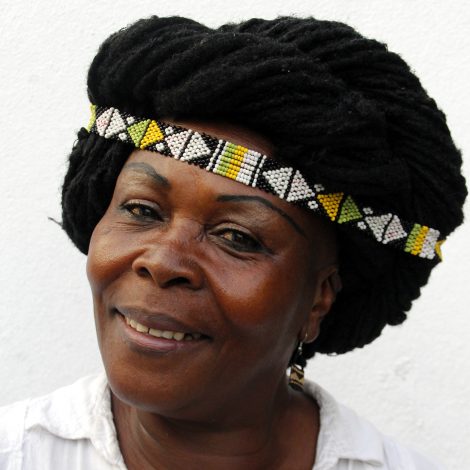 Mezi lety 1979 a 1985 se zabývala tradiční pedagogikou na Abidžanské univerzitě (LENA); účastnila se ‚revoluce‘ v rituálním divadle a založila uměleckou skupinu Ki-Yi Mbock. Vyvinula školicí systém inspirovaný africkými zasvěcujícími rituály; byla hledačem talentů. Tato role jí umožnila podpořit stovky mladých lidí v problémových situacích úspěšně se zapojit do společnosti, aby se mohli stát lídry; za svoje aktivity obdržela v roce 2000 cenu ‚Hrdina města‘ od nizozemského prince Clause. V roce 2001 založila Ki-Yi Pan-African Foundation for Youth Training in Cultural Creation and Development, kde stále pracuje. Obdržela několik cen, například francouzskou Arletty Award, belgickou René Praïle award a Fonlon Nichols award z univerzity v Albertě; je Rytířem umění a literatury ve Francii, nositelkou Řádu za zásluhy na Pobřeží slonoviny, mezi lety 1997 a 2003 byla členkou Rady francouzsky mluvících společenství. V roce 2005 obdržela cenu Noma a v roce 2007 vyhrála Knihu roku za Amputed Memory. V současné době je stálou členkou Akademie věd a Africké a diasporické africké kultury a umění na Pobřeží slonoviny.